 «МОЛОДЫЕ ПРОФЕССИОНАЛЫ»(WORLDSKILLS RUSSIA)КОНКУРСНОЕ ЗАДАНИЕна VI региональный чемпионат «Молодые профессионалы» (WorldSkills Russia) в Красноярском край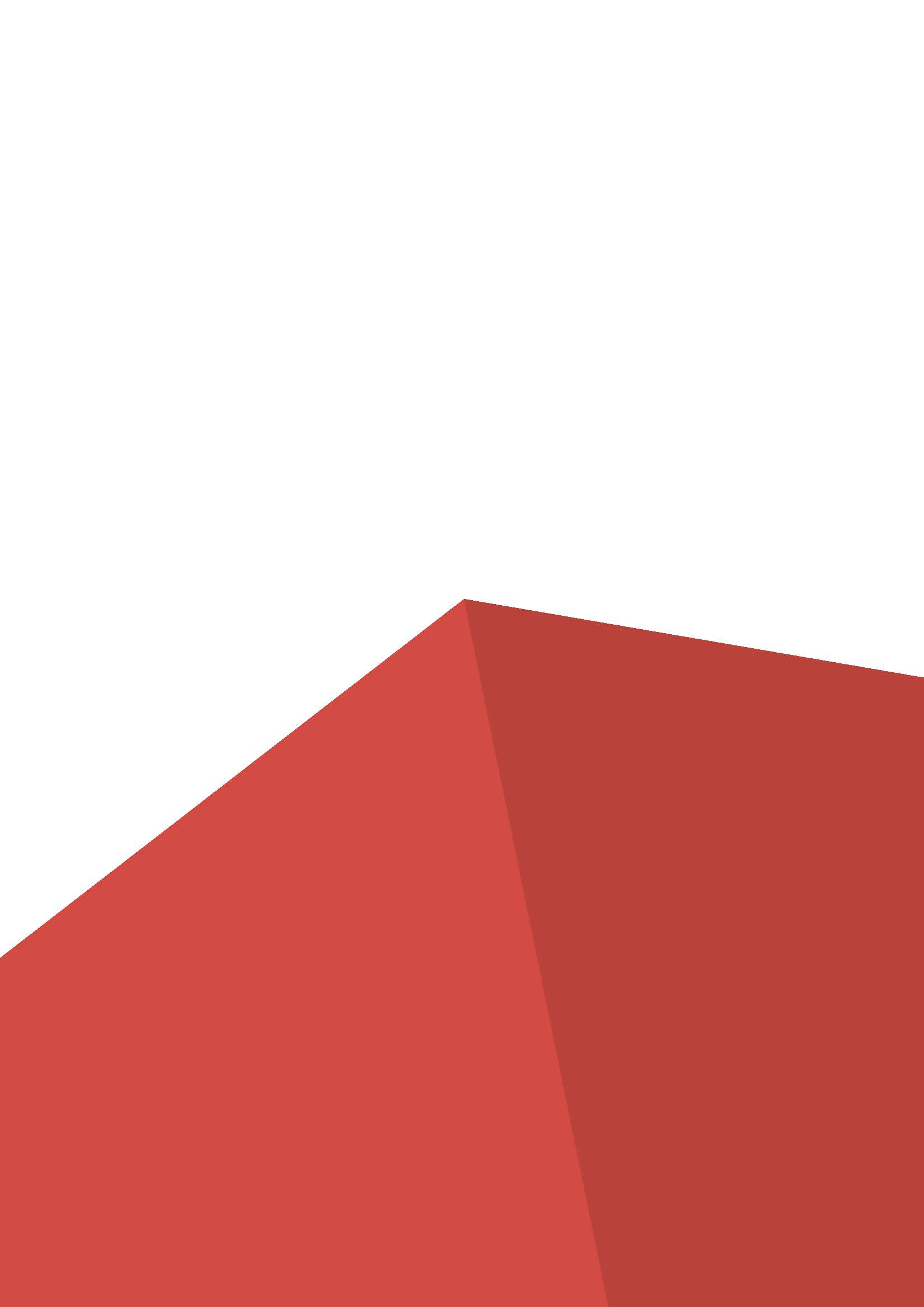 г. Красноярск 2018 г.Ремонт и обслуживание легковых автомобилей Менеджер компетенции____________/Жигульский А.А./  ВВЕДЕНИЕ1.1. Название и описание профессиональной компетенции.      1.1.1 Название профессиональной компетенции: «Ремонт и обслуживание легковых автомобилей».      1.1.2. Описание профессиональной компетенции. Компетенция включает знания по следующим основным автомобильным узлам и агрегатам:      Система управления двигателем (компрессионное зажигание / искровое зажигание)      Электрические и электронные системы    Двигатель (механическая часть)    Коробка передач (механическая часть)    Тормозные системы1.2. Область применения    1.2.1. Каждый Эксперт и Участник обязан ознакомиться с данным Конкурсным заданием.  1.3. Сопроводительная документация    1.3.1. Поскольку данное Конкурсное задание содержит лишь информацию, относящуюся к соответствующей профессиональной компетенции, его необходимо использовать совместно со следующими документами:     • «WorldSkills Russia», Техническое описание «Ремонт и обслуживание легковых автомобилей».     • «WorldSkills Russia», Правила проведения чемпионата     • Принимающая сторона – Правила техники безопасности и санитарные нормы.ФОРМЫ УЧАСТИЯ В КОНКУРСЕИндивидуальный конкурс.ЗАДАНИЕ ДЛЯ КОНКУРСАУчастник должен самостоятельно выполнить модули, выбранные из подраздела 2.3.2 Технического описания компетенции «Ремонт и обслуживание легковых автомобилей». Каждый модуль может состоять из одной или нескольких частей, содержащихся в этом разделе; Каждый модуль включает в себя:  Описание задания;  Инструкция для участника по прохождению задания;  Листок отчета участника (при необходимости);  Инструкции для руководителя конкурсного участка. МОДУЛИ ЗАДАНИЯ И НЕОБХОДИМОЕ ВРЕМЯМодули и время сведены в таблице 1 Таблица 1. Модуль 1.  «А» Системы управления двигателем Автомобили:           XWB3L32EDBA251880Оценка выполняется по мере выполнения этапов модуля, согласно установленным в инструкциях для участников «точкам STOP» и по окончании одного часа с момента начала модуля.А1 - Данный этап модуля предполагает выполнение пуска двигателя автомобиля без использования диагностического сканера, при помощи измерительного оборудования (мультиметр и/или осциллограф).Точка «STOP» - в случае не запуска двигателя конкурсантом, конкурсант удаляется с площадки на время устранения неисправностей экспертом.A2 - Данный этап модуля направлен на восстановление работоспособности двигателя с использованием диагностического оборудования.Модуль 2. «С» Электрические и электронные системы.Автомобили:       XTA217230C0222868Конкурсанту необходимо провести диагностику электрооборудования автомобиля, определить неисправности и устранить. Результаты записать в лист учёта.Модуль 3.  «Е» Двигатель (механическая часть).Двигатель: XONDA B20BКонкурсанту необходимо провести разборку двигателя, провести диагностику,  определить неисправности, устранить неисправности, провести необходимые метрологические измерения, регулировки, провести сборку  в правильной последовательности. Выбрать правильные моменты затяжки. Результаты записать в лист учёта.Модуль 4.  «D»  Коробка передач (механическая часть). КПП:  ВАЗ21093Конкурсанту необходимо провести разборку КПП, провести диагностику,  определить неисправности, провести необходимые измерения, устранить неисправности, провести сборку КПП в правильной последовательности. Выбрать правильные моменты затяжки. Результаты записать в лист учёта.Модуль 5.  «G»  Тормозные системы.Автомобили: XTA21101060971545Конкурсанту необходимо провести диагностику тормозной системы автомобиля, определить неисправности, устранить неисправности, провести необходимые метрологические измерения, провести сборку, привести системы в рабочее состояние. Выполнить прокачку тормозной системы. Результаты записать в лист учёта.КРИТЕРИИ ОЦЕНКИВ данном разделе определены критерии оценки и количество начисляемых баллов (субъективные и объективные) таблица 2. Общее количество баллов задания/модуля по всем критериям оценки составляет 83.3. Таблица 2.Субъективные оценки - Не применимо.НЕОБХОДИМЫЕ ПРИЛОЖЕНИЯЗадания в модулях не повторяются. Для выполнения всех модулей, конкурсант имеет право использовать всё имеющееся на рабочем месте оборудование и инструмент. Если конкурсант не выполнил задание в одном из модулей, к нему вернуться он не может. Задание считается выполненным, если все  модули сделаны в основное время, в полном объёме и автомобиль, агрегат, узел находятся в рабочем состоянии. На всех рабочих местах будут установлены компьютеры, в которых будут заложены технологические карты (электросхемы автомобиля, блоки управления автомобилем, разборка – сборка КПП, двигателя и т. д.). Часть информации будет представлена на английском языке. После выполнения задания конкурсант должен получить подтверждение эксперта на выполнение следующего задания. Время начала и окончания выполнения задания (включая паузы и т.п.) проставляет эксперт. Участник должен убедиться в том, что время начала указано корректно. Методика оценки результатов определяется экспертным сообществом в день начала проведения чемпионата. Конкурсанты, не имеющие спец. одежду, спец. обувь, очки, перчатки, не прошедшие инструктаж по технике безопасности, охране здоровья к выполнению задания допускаться НЕ БУДУТ. Эксперты не прошедшие инструктаж по технике безопасности, охране здоровья, не имеющие спец. обувь, спец. одежду, очки к работе на площадке не допускаются.№ п/пНаименование модуляРабочее времяВремя на задание1Системы управления двигателем 3 ч1А1 Запуск двигателяС1, С2, С3(1 ч)1А2 Диагностика электронных систем управления двигателемС1, С2, С3(2 ч)2Электрические и электронные системыС1, С2, С33 ч3Двигатель (механическая часть)С1, С2, С33 ч4Коробка передач (механическая часть)С1, С2, С33 ч5Тормозные системыС1, С2, С33 чКритерийКритерийБаллыБаллыБаллыМнение судейИзмеримаяВсегоAСистема управления двигателем16.7AА1 Запуск двигателя5.616.7AА2 Диагностика электронных систем управления двигателем11.116.7CЭлектрические и электронные системы16.716.7E Двигатель (механическая часть)16.716.7DКоробка передач (механическая часть)16.716.7GТормозные системы16.716.5Всего83.383.3